Правила пользования газовой плитой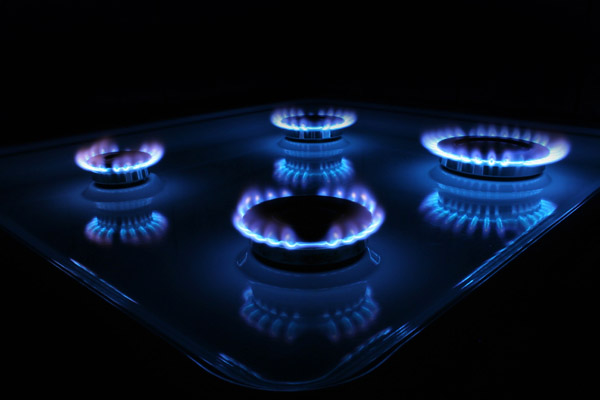 Запомните, что доверять установку и ремонт газового оборудования можно только специализированной организации. Единственный способ обезопасить себя и своих близких - содержать газовое оборудование и систему дымоудаления в технически исправном состоянии, а также вовремя заниматься его профилактикой.Существуют правила пользования газовой плитой:- перед розжигом плиты помещение необходимо проветрить, форточку оставить открытой на все время работы с плитой;- зажженную спичку поднести к горелке и только тогда открыть кран на плите на ту горелку, которую необходимо разжечь;- пламя должно загораться во всех отверстиях горелки, иметь голубовато-фиолетовый цвет без коптящих языков. Если пламя коптящее, значит, газ сгорает не полностью. В данном случае необходимо отрегулировать подачу воздуха. И это должен сделать специалист;- если происходит отрыв пламени от горелки, значит, воздуха поступает слишком много. Пользоваться такой горелкой категорически запрещено;- при обнаружении любой неисправности газового оборудования следует позвонить в газовую службу и вызвать специалистов;- перед розжигом духового шкафа его необходимо проветрить. Для удобства розжига лучше всего приготовить бумажный жгутик или деревянную лучину. Лучину следует поджечь, поднести к запальнику духового шкафа, затем открыть кран на духовой шкаф;- по окончании пользования плитой или духовым шкафом следует закрыть краник на плите или духовом шкафу, затем кран на трубе.При внезапном прекращении подачи газа немедленно закрыть краны горелок газовых приборов и сообщить в газовую службу по телефону 04.Запрещается!- оставлять работающие газовые приборы без присмотра;- допускать к пользованию газовыми приборами детей дошкольного возраста, лиц, не контролирующих свои действия и не знающих правил пользования этими приборами;- использовать газ и газовые приборы не по назначению;- пользоваться газовыми плитами для отопления помещений;- пользоваться помещениями, где установлены газовые приборы, для сна и отдыха;- применять открытый огонь для обнаружения утечек газа (с этой целью используются мыльная эмульсия или специальные приборы);- хранить в помещениях и подвалах порожние и заполненные сжиженным газом баллоны.- производить самовольно, без специального инструктажа и разрешения, замену порожних баллонов не заполненные газом;- производить самовольную газификацию дома, перестановку, замену и ремонт газовых приборов;- осуществлять перепланировку помещения, где установлены газовые приборы, без согласования с соответствующими организациями.В случае возникновения чрезвычайной ситуации, для того чтобы вызвать пожарных и спасателей с любого мобильного оператора необходимо набрать «112», с городского – 3-15-72,  3-21-72.На какой высоте устанавливать вытяжку над плитой?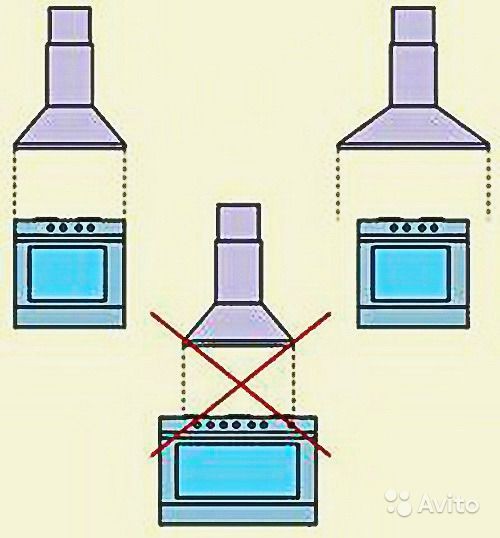 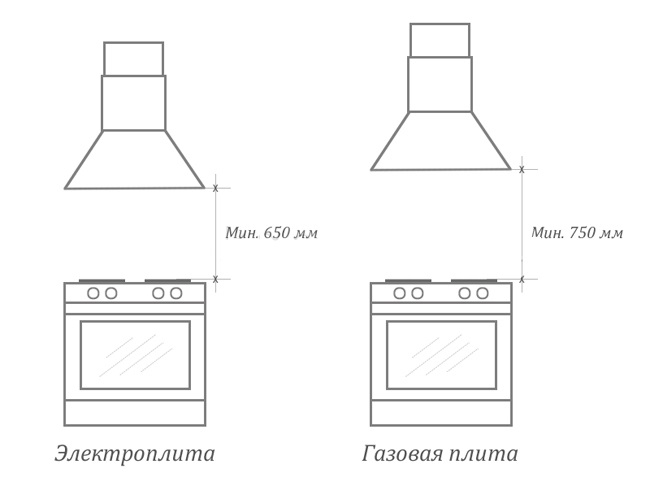 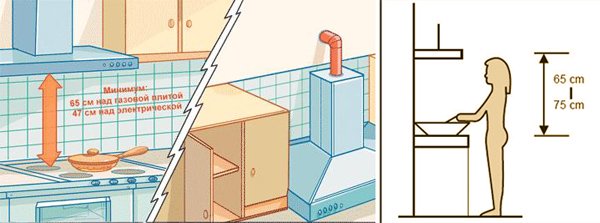 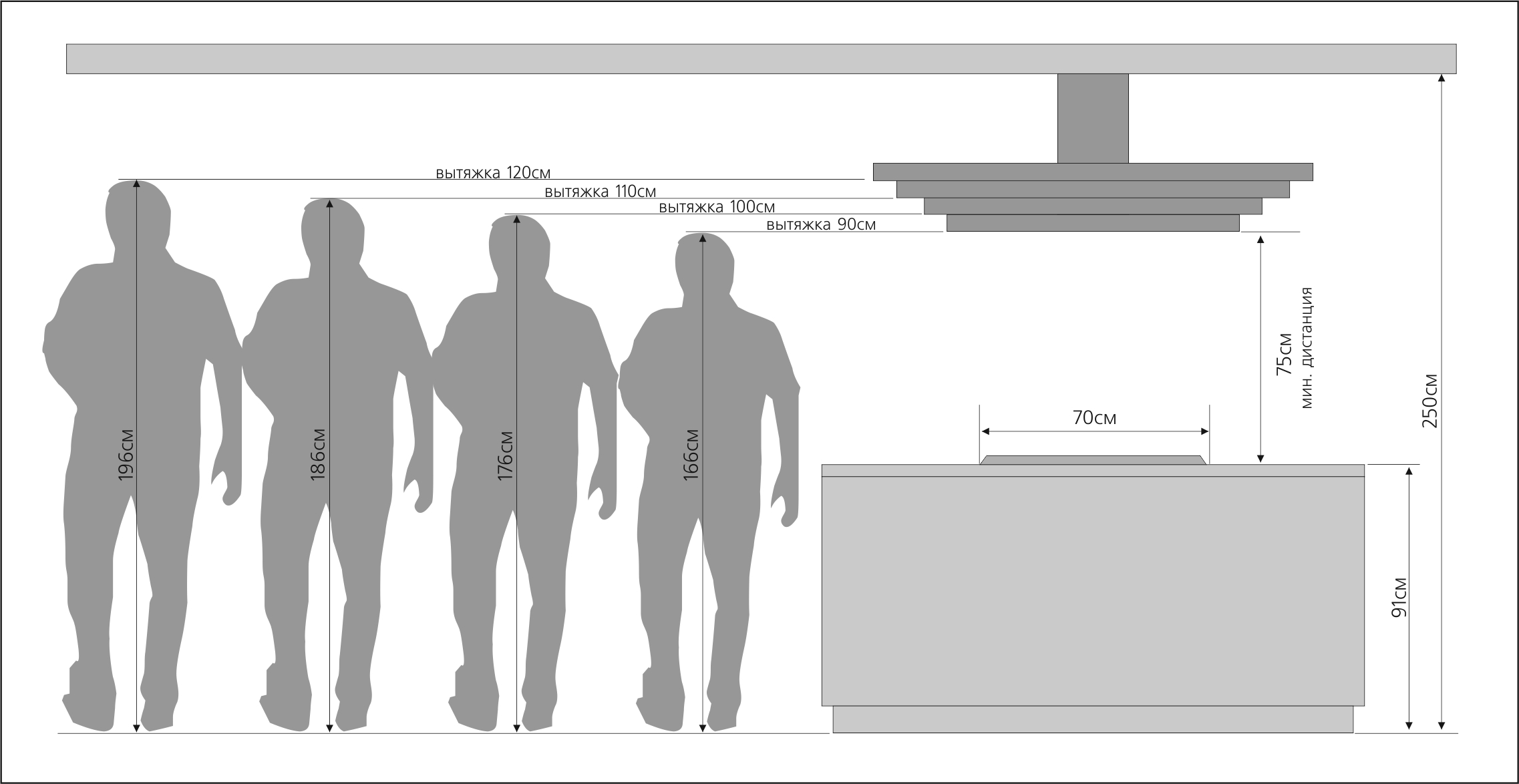 